ROMÂNIA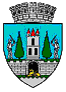 JUDEŢUL SATU MARECONSILIUL LOCAL AL MUNICIPIULUI SATU MARENr. 4319/19.01.2023PROIECTHOTĂRÂREA nr. ................./................. privind aprobarea amplasării monumentului ” CENTENAR DR. VASILE LUCACIU-POARTA RECUNOȘTINȚEI ”, În Municipiul Satu Mare, B-dul Vasile Lucaciu      Consiliul Local al Municipiului Satu Mare,      Având în vedere adresa Centrului Județean pentru Conservarea și Promovarea Culturii Tradiționale Satu Mare cu nr. 3471/21.12.2022, înregistrată la Primăria municipiului Satu Mare sub nr. 72479/21.12.2022,     Analizând proiectul de hotărâre înregistrat sub nr. _________/_______, referatul de aprobare al inițiatorului înregistrat sub nr. 4321/19.01.2023, raportul de specialitate al Serviciului Patrimoniu Concesionări Închirieri înregistrat sub                nr. 4322/19.01.2023, raportul de specialitate al Direcței Relații Publice înregistrat sub nr. 4381/19.01.2023 și avizele comisiilor de specialitate ale Consiliului Local Satu Mare,    Luând în considerare prevederile art. 4 lit. d și art. 5 din Legea monumentelor de for public, cu modificările și completările ulterioare, nr. 120/2006 precum și prevederile art. 859 din Codul Civil,             Ținând seama de prevederile Legii privind normele de tehnică legislativă pentru elaborarea actelor normative nr. 24/2000, republicată, cu modificările şi completările ulterioare,             În temeiul prevederilor art. 87 alin. 5, art. 108 lit.e, art. 129 alin. (2) lit. c), ale art. 139 alin. (3) lit. g), precum şi ale art. 196 alin. (1) lit. a) din O.U.G. nr. 57/2019 privind Codul Administrativ cu modificările şi completările ulterioare,            Adoptă prezenta,H O T Ă R Â R E:             Art.1. Se aprobă amplasarea monumentului ” Centenar Dr. Vasile Lucaciu-Poarta Recunoștinței ” pe terenul situat în municipiul Satu Mare, b-dul Vasile Lucaciu, identificat cu nr. cadastral 179314, conform Planului topografic PAC nr. 88059/18.11.2022, care constituie anexă la prezenta.            Art.2.Amplasarea monumentului prevăzut la art. 1 se va realiza cu respectarea tuturor prevederilor legale în vigoare privind autorizarea executării lucrărilor de construcții.           Art.3. Cu ducerea la îndeplinire a prezentei hotărâri se încredințează Primarul Municipiului Satu Mare și Serviciul  Patrimoniu, Concesionări, Închirieri.           Art.4. Prezenta hotărâre se comunică, prin intermediul Secretarului general al Municipiului Satu Mare în termenul prevăzut de lege, Primarului Municipiului  Satu Mare, Instituției Prefectului-Județul Satu Mare, Serviciului Patrimoniu, Concesionări, Închirieri și Centrului Județean pentru Conservarea și Promovarea Culturii Tradiționale Satu Mare                Inițiator PROIECT,                                Primar                                           Kereskényi Gábor			                                                       Avizat                    Secretar general,  Mihaela Maria RacolțaRed/tehnMunich Diana/2 ex  